CМОЛЕНСКАЯ ОБЛАСТЬМОНАСТЫРЩИНСКИЙ РАЙОННЫЙ СОВЕТ ДЕПУТАТОВ                                        Р Е Ш Е Н И Е   от 11 мая  2017 года                                                                               № 59  Об итогах  социально-экономического развития муниципального образования «Монастырщинский район»  Смоленской области  за  2016 годЗаслушав и обсудив информацию об итогах социально-экономического развития муниципального образования  «Монастырщинский район» Смоленской области за 2016 год,  Монастырщинский  районный Совет депутатовРЕШИЛ:1. Информацию об итогах социально-экономического развития муниципального образования  «Монастырщинский район» Смоленской области  за  2016 год  принять к сведению (информация прилагается).2. Настоящее решение вступает в силу с момента подписания.Приложение к решению Монастырщинского районного Совета депутатов от 11.05.2017 года № 59Информацияоб итогах социально-экономического развития муниципального  образования «Монастырщинский район» Смоленской области  за 2016 годДеятельность Администрации муниципального образования в 2016 году осуществлялась  в соответствии с полномочиями, определенными Федеральным законом № 131- ФЗ «Об общих принципах организации местного самоуправления в Российской Федерации», была направлена на обеспечение комплексного социально-экономического развития муниципального образования «Монастырщинский район» Смоленской области, реализации единой политики в области социальной сферы, финансов, укрепление экономического потенциала района.1. Бюджет и муниципальное имущество1.1. Исполнение бюджетаДля полноценной реализации полномочий органов местного самоуправления необходима прочная финансовая основа. Поэтому выполнение бюджетных обязательств, наполнение бюджета муниципального образования и рациональное его использование является для нас наиважнейшей задачей.За 2016 год  в бюджет муниципального образования поступило доходов в общей сумме 243 514,4 тыс. рублей или  96,6  процентов, к утвержденным годовым назначениям, что на 21 611,4  тыс. рублей (9,7 процентов) больше, чем  в 2015 году.  В структуре доходов бюджета муниципального образования за 2016 год доля налоговых поступлений составила 8,8 процентов, доля неналоговых  поступлений  составила 1,4 процента, доля безвозмездных перечислений – 89,8 процентов.Налоговых и неналоговых  доходов  поступило в сумме  24 674,3  тыс. рублей или 99,6  процентов по отношению к  утвержденным годовым назначениям, что на 3 054,5 тыс. рублей (14,1 процента) больше, чем на в 2015 году.  Налоговых доходов поступило 21 297,1 тыс. рублей, что составляет 98,6 процентов  от утвержденных  годовых  назначений, по сравнению с 2015 годом  на 1813,6тыс. рублей или (9,3 процента)  больше. Выполнение утвержденных бюджетных назначений по основным налоговым источникам за 2016 год сложилось следующим образом:- налога на доходы физических лиц поступило в сумме 16 550,0  тыс. рублей или 97,6 процентов к утвержденным бюджетным назначениям, что на 814,1 тыс. рублей (5,2 процента)   больше, чем за 2015 год;- налогов на совокупный доход поступило  4 209,8 тыс. рублей или  101,6  процента от утвержденных бюджетных назначений и  на 945,2 тыс. рублей  (29,0 процентов)  больше чем в 2015 году, в том числе: - единого сельскохозяйственного налога  поступило 999,0 тыс. рублей или 100,0 процентов от утвержденных бюджетных назначений, что на 580,9 тыс. рублей  (в 2,4 раза)  больше, чем за 2015 год;-  единого налога на вмененный доход поступило 3 102,2 тыс. рублей или 101,0 процент от утвержденных бюджетных назначений, что  на 289,6 тыс. рублей (10,3 процента)   больше, чем за 2015 год;- налога, взимаемого в связи с применением патентной системы налогообложения,  зачисляемого в бюджеты муниципальных районов поступило 108,6 тыс. рублей  или 145,8  процентов от утвержденных бюджетных назначений, что  на 74,7 тыс. рублей (3,2 раза)   больше, чем за 2015 год (33,9 тыс. рублей);- государственной пошлины поступило 534,1 тыс. рублей, или 109,3 процента от утвержденных назначений, что на 68,2 тыс. рублей  (14,6 процентов)   больше чем за 2015 год;Неналоговые доходы бюджета муниципального образования за 2016 год составили 3 377,2 тыс. рублей, что на 1 240,9 тыс. рублей  58,1 процента   больше, чем в 2015 году. Из общей суммы неналоговых доходов основные поступления составили:- доходы, получаемые в виде арендной платы за земельные участки, государственная собственность на которые не разграничена и которые расположены в границах сельских поселений, а также средства от продажи права  на заключение договоров аренды указанных земельных участков  за 2016 год составили 1 524,1 тыс. рублей, что на 1 019,2 тыс. рублей (в 3,0 раза)  больше чем в 2015 году;- доходы, получаемые в виде арендной платы за земельные участки, государственная собственность на которые не разграничена и которые расположены в границах городских поселений, а также средства от продажи права  на заключение договоров аренды указанных земельных участков  за 2016 год составили 194,5 тыс. рублей, что составляет 103,4 процента от утвержденных бюджетных назначений, в 2015 году указанный вид дохода не поступал;- доходы от сдачи в аренду имущества, находящегося в оперативном управлении органов управления муниципальных районов и созданных ими учреждений (за исключением имущества муниципальных, бюджетных и автономных учреждений)  за 2016 год составили  634,9  тыс. рублей или 105,8 процентов от утвержденных бюджетных назначений, что на 190,2 тыс. рублей (23,1 процента)    меньше, чем за 2015 год;- платежи при пользовании природными ресурсами за 2016 год  поступили в сумме 254,0 тыс. рублей, или 101,0 процент от утвержденных бюджетных назначений, что на 45,5 тыс. рублей (15,2 процента)    меньше 2015 года;- прочие доходы от оказания платных услуг (работ) получателями средств бюджетов муниципальных районов за 2016 год поступили в сумме 0,6 тыс. рублей или 100,0 процентов к годовым плановым назначениям, в 2015 году доходы не планировались;- прочие доходы от компенсации затрат бюджетов муниципальных районов за 2016 год при отсутствии плановых назначений поступили в сумме 1,0 тыс. рублей, в 2015 году доходы не планировались;- доходы от продажи земельных участков, государственная собственность на которые не разграничена и которые расположены в границах сельских поселений  за 2016 год поступили в сумме 118,2 тыс. рублей или 100,0 процентов к годовым плановым назначениям, что на 104,8 тыс. рублей (в 8,8 раза) больше чем за 2015 год;- доходы от продажи земельных участков, государственная собственность на которые не разграничена и которые расположены в границах городских поселений  за 2016 год поступили в сумме 231,6 тыс. рублей или 100,5 процентов к утвержденным бюджетным ассигнованиям, что на 127,7 тыс. рублей (в 2,2 раза) больше чем за 2015 год;- штрафы, санкции, возмещение ущерба за 2016 год поступили в сумме   418,2 тыс. рублей, или 105,3 процента от утвержденных бюджетных назначений, что на 98,2 тыс. рублей или  (30,7 процента) больше чем за 2015 год.  За отчетный год  в бюджет муниципального образования поступило  безвозмездных поступлений в сумме  218 840,1  тыс. рублей или  96,2  процента от  утвержденных  назначений (по сравнению с 2015 годом поступления увеличились на 17 424,8 тыс. рублей или 8,7 процентов), из них  от других бюджетов бюджетной системы Российской Федерации  -  220 013,2  тыс. рублей. Структура безвозмездных поступлений выглядит следующим образом:- дотации бюджету муниципального образования – 77 630,4 тыс. рублей или  100,0 процентов к  утвержденным бюджетным назначениям, по сравнению с  2015 годом объем поступлений сократился на 3 334,6 тыс. рублей (4,1 процента);- субсидии бюджету муниципального образования – 47 956,0 тыс. рублей или 85,3 процента от утвержденных назначений (недовыполнение плановых назначений сложилось в связи с не поступлением субсидий на осуществление капитального ремонта гидротехнических сооружений (проведен аукцион на меньшую сумму) и  Департамент Смоленской области по природным ресурсам и экологии не уменьшал плановые назначения по федеральным субсидиям). По сравнению с 2015 годом объем субсидий увеличился на 20 293,8 тыс. рублей (73,4 процента);- субвенции бюджету муниципального образования – 94 149,8 тыс. рублей или 99,6 процентов от утвержденных бюджетных назначений,  по сравнению с 2015 годом объем субвенций увеличился на 2 639,8 тыс. рублей (2,9 процентов);- иные межбюджетные трансферты – 277,0 тыс. рублей или 100,0 процентов к утвержденным бюджетным назначениям, по сравнению с  2015 годом объем поступлений сократился на 1 001,0 тыс. рублей (78,3 процентов).Возвращено в областной бюджет остатков субсидий, субвенций и иных межбюджетных трансфертов, имеющих целевое назначение, прошлых лет – 1 173,1 тыс. рублей. Расходы бюджета муниципального образования «Монастырщинский район» Смоленской области  за   2016 год   исполнены  в сумме 245 635,7  тыс. рублей или 96,4 процента к утвержденным плановым назначениям, по сравнению с 2015 годом расходы увеличились на 25 163,9 тыс. рублей (11,4 процента).  Из общей суммы расходов, направлено на оплату труда   с начислениями работникам муниципальных  учреждений  135 528,4  тыс. рублей, что составило 55,2  процента  от общего объема расходов;  на оплату топливно-энергетических  ресурсов  23 118,7  тыс. рублей или  9,4 процента от общего объема расходов;  на оплату питания учащихся школ – 863,7 тыс. рублей.На финансирование расходов, связанных с решением общегосударственных вопросов за отчетный год  направлено  32 329,1 тыс. рублей или 99,0  процентов к утвержденным бюджетным   назначениям, по сравнению с 2015 годом расходы увеличились на 391,6  тыс. рублей (1,2 процента).  Из общей суммы направлено:- на обеспечение деятельности представительного органа местного самоуправления  3 246,1 тыс. рублей;- на исполнение отдельных государственных полномочий, переданных органам местного самоуправления муниципального образования «Монастырщинский район» Смоленской области  – 1 302,3 тыс. рублей. В общем объеме средств, выделенных на общегосударственные вопросы, расходы на оплату топливно-энергетических ресурсов составили 1 505,6 тыс. рублей  (теплоэнергия – 1 154,7  тыс. рублей, электроэнергия – 279,8  тыс. рублей, газ – 71,1 тыс. рублей).В отчетном году на тушение пожаров в пожароопасный период было выделено 6,7 тыс. рублей или 100,0 процентов от бюджетных назначений.        За 2016 год  расходы в области национальной экономики  составили  20 663,2 тыс. рублей или 76,4 процента к плановым назначениям. Низкое выполнение плана сложилось в связи с экономией, сложившейся по результатам проведения конкурсных процедур, а так же Департамент Смоленской области по природным ресурсам и экологии не уменьшал плановые назначения по федеральным субсидиям на осуществление капитального ремонта гидротехнических сооружений. Темп роста к 2015 году составил 373,6 процента.          Из резервного фонда Администрации Смоленской области выделены средства:- на софинансирование расходов на осуществление капитального ремонта гидротехнического сооружения на пруду на реке Железняк 1 660,1 тыс. рублей;- на предоставление транспортных услуг населению «Муниципальное пассажирское автотранспортное  предприятие» Администрации муниципального образования «Монастырщинский район» Смоленской области выделено 2 557,0 тыс. рублей, на приобретение микроавтобуса для перевозки пассажиров направлено 904,4 тыс. рублей.	За  отчетный год  расходы местного бюджета   в области образования  сложились в сумме  123 178,7 тыс. рублей или  98,3 процента к утвержденным плановым  назначениям и 50,1 процента от общего объема расходов бюджета муниципального образования. По сравнению с 2015 годом расходы увеличились на 2 909,5 тыс. рублей (2,4 процента).	Из общего объема расходов  по отрасли «Образование» на оплату топливно-энергетических ресурсов направлено 19 315,2 тыс. рублей (теплоэнергия – 8 655,8  тыс. рублей,  электроэнергия – 9 593,2 тыс. рублей,  газоснабжение – 283,6  тыс. рублей, твердое топливо – 782,6 тыс. рублей).На содержание муниципального бюджетного   дошкольного учреждения     и дошкольных групп при школах из бюджета муниципального образования за отчетный период  выделено  7 835,8 тыс. рублей.За 2016 год  из общей суммы расходов на общее образование направлено:- на обеспечение государственных гарантий реализации прав на получение общедоступного и бесплатного начального общего, основного общего, среднего общего образования 67 871,0  тыс.  рублей;- на осуществление транспортной доступности учащихся  (доставка учащихся к месту учебы и обратно) -  117,2  тыс. рублей.Из резервного фонда Администрации Смоленской области на проведение капитального ремонта здания бассейна и перехода в здании Монастырщинской школы выделено 7 710,2 тыс. рублей, а также на приобретение окон из ПВХ для Новомихайловской школы  направлено 60,0 тыс. рублей.В отчетном году на проведение мероприятий для молодежи  выделено 384,5 тыс. рублей.За 2016 год в области культуры и  кинематографии  расходы бюджета муниципального образования сложились   в сумме  27 800,7 тыс. рублей  или 99,1 процента к годовым плановым  назначениям. По сравнению с 2015 годом расходы увеличились  на 1 543,9 тыс. рублей (5,9 процентов).Из общего объема расходов по культуре,   на  оплату топливно-энергетических ресурсов направлено  2 297,9 тыс. рублей  (электроэнергия – 1 791,9  тыс. рублей,  газоснабжение – 298,7 тыс. рублей, твердое топливо – 207,3 тыс. рублей).Из резервного фонда Администрации	Смоленской области в 2016 году было выделено:- на проведение ремонтных работ в здании Монастырщинского РДК - 297,0 тыс. рублей;   - на  приобретение микшерского пульта и активной звуковой акустической системы для Раевского СДК - 50,0 тыс. рублей;- на разработку проектно-сметной документации по переводу на индивидуальное газовое отопление здания Новомихайловского СДК – 300,0 тыс. рублей.В области социальной политики за 2016 год  расходы бюджета муниципального образования сложились в сумме   21 563,5 тыс. рублей  или 99,8 процентов от утвержденных  плановых  назначений, темп роста к 2015 году составил 160,3 процента (в  2016 году полномочия по приобретению жилья детям-сиротам и детям, оставшимся без попечения родителей, переданы с бюджетов сельских поселений на бюджет муниципального образования). Из общего объема расходов направлено на: - пенсионное обеспечение – 2 797,3 тыс. рублей;- социальное обеспечение населения – 6 020,9 тыс. рублей, из них:    на предоставление льгот педагогическим работникам, работающим на селе – 5 014,8 тыс. рублей;  расходы на проезд детей-сирот на внутрирайонном транспорте  - 155,6 тыс. рублей; на предоставление молодым семьям социальных выплат на приобретение жилья – 850,5 тыс. рублей- охрана семьи и детства – 12 661,7 тыс. рублей,  из них:  расходы на выплату компенсации части родительской платы на содержание ребенка в муниципальных общеобразовательных учреждениях, реализующих основную общеобразовательную программу дошкольного образования – 631,7  тыс. рублей;  расходы на выплаты  опекуну на содержание ребенка, переданного на воспитание в приемную семью и вознаграждения   приемным родителям – 1 210,1 тыс. рублей;  расходы на выплаты  опекуну на содержание ребенка  - 3 367,9 тыс. рублей; предоставление жилых помещений детям-сиротам и детям,  оставшимся без попечения родителей – 7 452,0 тыс. рублей.- другие вопросы в области социальной  политики – 83,6 тыс. рублей.	На развитие физической культуры и спорта в   2016 году  направлено  177,3  тыс. рублей или 100,0 процентов к плановым назначениям. По сравнению с 2015 годом расходы снизились на 41,3 тыс. рублей (18,9 процентов).Межбюджетные трансферты бюджетам поселений из бюджета муниципального района за отчетный год составили 19 916,5 тыс. рублей или 100,0 процентов от утвержденных плановых назначений. Из них: перечисления из районного фонда финансовой поддержки на выравнивание уровня бюджетной обеспеченности поселений составили 19 121,6 тыс. рублей, прочие  межбюджетные трансферты общего характера – 794,9 тыс. рублей (на поддержку мер по обеспечению сбалансированности бюджетов поселений – 706,0 тыс. рублей; за счет резервного фонда Администрации муниципального образования «Монастырщинский район» Смоленской области 88,9 тыс. рублей).Кредиторской задолженности по состоянию на 01.01.2017 года, в том числе по выплате заработной платы и оплате за потребленные топливно-энергетические ресурсы, не допущено.	Одним из механизмов повышения эффективности использования средств местного бюджета является организация конкурсных процедур при осуществлении закупок для нужд муниципального образования.В рамках Федерального закона № 44-ФЗ от 05.04.2013 года «О контрактной системе в сфере закупок товаров, работ, услуг для обеспечения государственных  и муниципальных нужд» за 2016 год было проведено  10 аукционов, 57 запросов котировок и  7 запросов предложений. По результатам торгов было заключено   74 муниципальных контрактов на сумму 31,7 млн. рублей. Экономия бюджетных средств от проведенных торгов составила 7324,1 тыс. рублей.   1.2. Имущественные и земельные отношенияНеотъемлемой частью деятельности Администрации муниципального образования «Монастырщинский район» Смоленской области в сфере решения экономических и социальных задач является разработка и реализация политики по эффективному управлению муниципальной собственностью в интересах жителей муниципального образования «Монастырщинский район» Смоленской области, защита имущественных интересов муниципального образования, увеличение поступлений денежных средств в доходную часть местного бюджета.            Доходы от использования и реализации муниципальной собственности входят в неналоговые доходы,  за 2016 год составили 3796,8 тыс. руб. ( на 87,5 % больше уровня 2015 г.), что составляет 7,44 % в общем объёме собственных доходов.      Доходы от использования аренды объектов  муниципальной собственности (кроме земли) составили 634,9 тыс. руб. что на 48,9 % меньше уровня 2015 года. В 2016 году предоставлено:- в аренду – 27 земельных участков общей площадью 136,5 га, в 2015г.  площадь земельных участков предоставленных в аренду составила 10,2 га.- в собственность – 32 земельных участка, общей площадью 29,1 га, в 2015 г.- 10,6 га.Всего доходов от использования земли в консолидированный бюджет поступило 3161,9 тыс. руб., что на 44,2 % больше уровня  2015 года, в том числе:- от аренды земельных участков – 2580,6 тыс. руб., что на 492,9 тыс. руб. или на 23,6 % больше уровня  2015 года;-  от продажи земельных участков – 581,3 тыс. руб., что на 330,1 тыс. руб или на 149,2% больше уровня  2015 года.         В 2016 году активно продолжилась работа по признанию прав собственности на невостребованные земельные доли в рамках реализации Федерального закона от 27.07.2002 № 101-ФЗ «Об обороте земель сельскохозяйственного назначения».По состоянию на 01.01.2017 года  всего в целом по району выявлено  невостребованных земельных долей общей площадью 40809,3 га.  Зарегистрировано право муниципальной собственности на  земельные доли общей площадью 13632,7 га, что составляет 33,4% от общей площади всех выявленных невостребованных земельных долей.          В реестрах объектов муниципальной собственности поселений Монастырщинского района числится 436 объектов муниципальной собственности, в том числе 392 объекта недвижимого имущества и 44 объекта движимого имущества.Было оформлено 33 объекта недвижимого имущества, в том числе здания Носковской, Татарской, Новомихайловской школ, 5 памятников и воинских захоронений, 10 артезианских скважин, 5 водопроводных сетей, 3 теплотрассы, 5 объектов на стадионе «Юность», здание гаража, здание Новомихайловского Дома культуры. Также было оформлено 10 земельных участков. Оформлено в собственность муниципального образования 9 квартир, приобретенных для детей-сирот.2. Потребительский рынокВажнейшим сектором экономики района является потребительский рынок. Потребительский рынок муниципального образования «Монастырщинский район» представлен розничной торговлей, общественным питанием и различными видами платных услуг, предоставляемых населению района.По состоянию на 01.01.2017 года на территории муниципального образования Монастырщинский район Смоленской области в сфере розничной торговли действует 101 торговая точка, общая торговая площадь которых составляет 4 498,6 кв. м., численность работающих – 151 чел., в т. ч. стационарных торговых объектов – 89 ед., ярмарка выходного дня, объектов общественного питания (включая школьные столовые) – 22 ед., автозаправочных станций – 3 ед. Обеспеченность торговой площадью населения на 1000 чел. составляет 493,8 кв. м. (при нормативе 342 кв. м.):- непродовольственными товарами – 116 кв. м.- смешанными товарами – 377,8 кв. м.Услуги общественного питания на территории района осуществляют 22 предприятия общественного питания в том числе:- общедоступная сеть - 7 ед., количество посадочных мест - 362, численность работников - 24;- закрытая сеть - 12 ед., количество посадочных мест – 1 065, численность работников – 30.В сфере услуг населению в районе функционирует:- 20 объектов бытового обслуживания, где работает 50 человек;- 3 такси; похоронные услуги - 3.По состоянию на 01.01.2017 года:- оборот розничной торговли составил 220,5млн. рублей, что меньше уровня  2015 года на 14%;- оборот общественного питания составил 2,9 млн. рублей, что на 0,69 млн. рублей  или 23,5% больше, чем в 2015 году;- объем платных услуг составил 18,8 млн. рублей, что меньше уровня 2015 года на 11,2%.Администрацией района проводится работа, направленная на стимулирование развития розничной торговой деятельности и объема платных услуг на территории Монастырщинского района. В целях упорядочения размещения нестационарных объектов на территории района в рамках реализации Федерального закона 381-ФЗ разработана и утверждена схема размещения нестационарных торговых объектов.3. Сельское хозяйствоОсновной отраслью экономики района было и остается сельское хозяйство. От эффективности работы агропромышленного комплекса зависит экономическая и социальная стабильность района в целом.В 2016 году в  Монастырщинском районе производством сельскохозяйственной продукции занимались 11 сельскохозяйственных предприятий, 3 крестьянских (фермерских) хозяйства и 2924  личных подсобных хозяйства  граждан.Объем производства продукции сельского хозяйства всеми сельхозпроизводителями в 2016 году составил 866,9 млн. рублей, что на 24,1 млн. рублей или на 2,7% в сопоставимых ценах меньше уровня 2015 года. Объём реализации продукции и услуг по сельхозпредприятиям за 2016 год составил 233,3 млн. рублей, что на 34,5 млн. рублей больше уровня 2015 гола.Получено чистой прибыли 37,2 млн. рублей, против 43,3 млн. рублей в прошлом году.Уровень рентабельности сельскохозяйственного производства 17,7%.Средняя месячная заработная плата 1 работника составила 13242 рубля.Растениеводство.В 2016 году посевная площадь составила  по району   20069 га, что составляет 107,5% к уровню 2015 года (2015 г. -18673 га). В разрезе по категориям с/х культур:- зерновых и зернобобовых культур – 5859 га (104,9 % к уровню 2015 г.);- картофеля - 540 га(99,3 % к уровню 2015 г.);- овощи - 112 га (99,6 % к уровню 2015 г.).В 2016 году посевная площадь зерновых увеличилась на 274 га. Урожайность зерновых – 17,4  ц/га (  - 3  ц/га к уровню 2015 г.). В 2016 году посевная площадь картофеля составила 540 га, что на 4 га меньше, чем в 2015 году. Урожайность картофеля – 159,3  ц/га, что ниже уровня 2015 года на    29,8 ц/га или 15,8 %. В зимовку текущего года сельхозпредприятиями района заготовлено 11724    тонны сена (+94 тонны или 101 %  к уровню 2015 года).Во многом работа растениеводческой отрасли зависит от состояния машинно-тракторного парка в сельхозпредприятиях района. В 2016 году приобретено  8 ед. техники на сумму 8368 тыс. рублей. Всеми категориями хозяйств  произведено:                                                                        2015 год     2016 год      2016 % к 2015Зерна в весе после доработки, тонн       11843,2          10114,6               85,4        Картофеля, тонн                                       7762,4           6641,8  	         85,6Овощей, тонн                                             2542,2           2822,4              111,6В сельскохозяйственных предприятиях произведено 8509,1 тонн зерна или 83% к уровню  прошлого года, в крестьянских (фермерских) хозяйствах 722 тонны (110,4% к уровню прошлого года).        Картофеля произведено в сельскохозяйственных предприятиях 182,4 тонны  или 43 % к уровню прошлого года, в крестьянских (фермерских) хозяйствах 1280 тонн или 113,1% к уровню прошлого года,  и 5179,4 тонны в личных подсобных хозяйствах граждан, что составляет 83,5 % к уровню 2015 года.Из общего производства овощей 1790 тонн (или 120,5 % к уровню 2015 года) произведено индивидуальным предпринимателем, являющимся главой К(Ф)Х «Мамайко Н.С.», который вырастил в 2016 году 1050 тонн капусты, 440 тонн свеклы, 300 тонн моркови.       1011,3 тонны овощей произведено в личных подсобных хозяйствах граждан (97,2% к уровню 2015 года).                                                   ЖивотноводствоНа 1 января 2017 года во всех категориях хозяйств имелось крупного рогатого скота 7169 голов, в том числе коров 3305 голов, 1123 головы свиней, 754 головы овец и коз. Поголовье КРС сократилось к уровню прошлого года на 112 голов (98,5%), коров сократилось на 146 голов (95,8%), свиней увеличилось на 327 голов (141,1%), овец и коз увеличилось на 62 головы (108,9%). В сельхозпредприятиях поголовье КРС сократилось на 261 голову (или 95,9%), поголовье коров сократилось на 264 головы (или 90,2%), поголовье свиней увеличилось в 2,5раза и составило на 01.01.2017 года 260 голов. В крестьянских (фермерских) хозяйствах произошло увеличение КРС в 3,6 раза и составило 239 голов, коров в 4,1 раза и составило 202 головы. Сокращение поголовья КРС и коров в сельхозпредприятиях произошло по причине прекращения хозяйственной деятельности  ООО «Приозерье» с ноября 2016 года. По состоянию на 01.11.02016 года 155 голов КРС, из них 153 головы коров  были переданы ИП Гл. К (Ф) Х «Кузьменков П.В.». Также поголовье  коров сократилось в ПСК «Заря» на 41 голову, в СПК «Вихра» на 47 голов и ПСК «Петрополье» на 19 голов. Поголовье КРС  сократилось в хозяйствах населения на 23 головы, коров на 35 голов.В хозяйствах всех категорий валовой надой молока составил 14415,2 тонны, что составляет 98,9% к 2015 году. Сокращение валового производства молока произошло за счет его сокращения в личных подсобных хозяйствах граждан   на 386 тонн или 90,5 % и составило 3682 тонны. В сельскохозяйственных предприятиях надоено молока  10293,7 тонны или 101,6% к уровню 2015 года, на 1 фуражную корову надоено 4215 кг, что на 213 кг больше уровня прошлого года, получено телят на 100 коров 81 голова, что на 1 голову меньше соответствующего периода прошлого года.  В крестьянских (фермерских) хозяйствах надоено молока 439,5 тонны или 118,1% к уровню 2015 года. Произведено скота на убой 1236,4 тонны, что составляет 105,2% к уровню прошлого года, в том числе в сельскохозяйственных организациях произведено 449,3 тонны (110,5% к уровню прошлого года), в хозяйствах населения произведено 775,3 тонны, что составляет 101,2% к уровню прошлого года, в К(Ф)Х произведено 11,8 тонн или в 4,2 раза больше уровня прошлого года.Получено яиц 4305 тыс. штук, что составляет 100,6% к уровню предыдущего года, из них в хозяйствах населения 4303 тыс. штук, в крестьянских хозяйствах 2 тыс. штук.Государственная поддержка сельского хозяйстваВ рамках реализации областной государственной программы «Развитие сельского хозяйства и регулирование рынков сельскохозяйственной продукции, сырья и продовольствия в Смоленской области» на 2014-2020 годы в 2016 году получены  субсидии всего - 48,4 млн. рублей:в т.ч. из федерального бюджета - 27,2 млн. руб.;из областного бюджета     - 21,2 млн. руб.из них:- на возмещение части затрат на уплату процентов по кредитам – 0,4 млн. руб.;- на оказание несвязной поддержки в области растениеводства – 9,8 млн. руб.;- на 1 литр товарного молока – 9,5 млн. руб.;- на приобретение племенного молодняка КРС -0,019 млн. руб.;- на содержание племенного маточного поголовья с/х животных – 7,4 млн. руб.4. Инвестиционная политикаУстойчивое состояние и успешное развитие района во многом зависит от инвестиционной активности, сложившейся на территории района.На сегодняшний день одной из наиболее важных задач является привлечение инвестиций в экономику района. Приток инвестиций в район – это рабочие места, пополнение бюджета и решение многих социальных и инфраструктурных вопросов, и как результат – динамичное социально-экономическое развитие района.Общий объем инвестиций в основной капитал по крупным и средним организациям по Монастырщинскому району за 2016 год составил 100,040 млн. рублей, что составляет 142,2 % к 2015 года. В том числе за счет собственных средств предприятий - 22,558 млн. рублей, за счет привлеченных средств –77,482 млн. рублей. Существенное влияние на объем инвестиций оказали следующие предприятия и организации: ПСК «Новомихайловский» -15,312 млн. рублей. ООО «Брянская мясная компания» ведет строительство фермы с пастбищным содержанием КРС вблизи д. Любавичи.АО «Газпром» выполнены работы по строительству  межпоселковых газопроводов  в сумме 40,451 млн. руб. Администрацией Татарского сельского поселения выполнены работы по переводу на индивидуальное газовое отопление многоквартирного жилого дома в д. Татарск на сумму 1,550 млн. рублей. В Соболевском и Барсуковском сельских  поселениях построены газопроводы низкого давления для газоснабжения жилой зоны четырех населенных пунктов. Общей стоимостью - 28,613 млн. рублей. На территории муниципального образования «Монастырщинский район» Смоленской области имеется 11 инвестиционных площадок, в том числе за 2016 году сформировано три инвестиционные площадки – здание коровника в д. Гоголевка, общая площадь здания  1508,3 кв. м., здание телятника в д. Сычевка общей площадью  здания 2470,0 кв. м. и земельный участок площадью 1254,58 га для производства сельскохозяйственной продукции, граничит с д. Семоржа, д. Танцы, д. Хотылевка. 5. Малое и среднее предпринимательство, включая микропредприятияЗа январь-декабрь 2016 года отгружено товаров собственного производства, выполнено услуг собственными силами (без субъектов малого предпринимательства) в размере 282,2 млн. рублей, или на 115,8 %  к уровню 2015 года.     Согласно статистическим данным по состоянию на 01.01.2017 на территории муниципального образования «Монастырщинский район»  зарегистрировано  215 субъектов малого и среднего предпринимательства. Из них индивидуальных предпринимателей 169, малых и средних предприятий 46.Среднесписочная численность работников малых и средних предприятий составляет 620 человек.Отраслевой распределение малых предприятий характеризуется высокой долей предприятий розничной торговли. Структура производства промышленной продукции представлена в районе 4 направлениями:   производство пищевых продуктов; текстильное и швейное производство; производство и распределение воды, теплоэнергии и прочее производство. В настоящее время производственную деятельность осуществляют  5  небольших предприятий:  -	ПО «Монастырщинахлеб»  (хлебо-булочные изделия);-	ИП Соколов Л.П. (текстильное и швейное производство, производство мебели);-	ООО «ВихраВодоКанал» (производство и распределение воды, тепла);-	ООО «ВихраКоммунСервис» (строительные работы);-	ООО «Эридан» (производство и розлив минеральных вод).   	Стабильным остается положение дел в ПО «Монастырщинахлеб». За 2016 год предприятием выработано продукции  на сумму - 22160 тыс. руб., или на 103,2% к уровню 2015 года. Произведено хлебобулочных изделий - 428 тонн, кондитерских изделий - 28 тонн, макаронных изделий - 6,4 тонны, рыбы соленой – 4,2 тонны. Количество работающих на предприятии – 37 человек. Текстильное и швейное производство представлено  Производственной компанией Домашний текстиль «Сонюшка»». В 2016 году  производство продукции составило около 4,4 млн. рублей, или на 107,3 к уровню 2015 года. Основной вид деятельности - это производство  тюфяков, одеял, подушек, постельного белья, производство корпусной мебели на заказ.На территории района оказывают услуги по распиловке и обработке древесины 5 пилорам индивидуальных предпринимателей.Компания «АгроЦентр» г. Москва рассматривает вопрос о строительстве завода по изготовлению упаковочной тары для сельхозпродукции на территории Монастырщинского района - территория бывшего ДПМК.Монастырщинский район имеет крайне ограниченные возможности промышленного развития. Небольшая численность и устойчивая тенденция сокращения населения, окраинное положение, удаленность железнодорожного сообщения являются значимыми неблагоприятными факторами, препятствующими размещению нового и росту имеющегося промышленного производства.В 2016 году в рамках реализации муниципальной программы «Создание благоприятного предпринимательского климата на территории муниципального образования "Монастырщинский район" Смоленской области на 2014-2020 годы» проведены следующие мероприятия:- в рамках оказания консультативной помощи, предоставлялась информация субъектам малого предпринимательства о проводимых областных конкурсах;- предоставлялась имущественная поддержка субъектам малого и среднего предпринимательства на льготных условиях, в порядке предоставления муниципальной преференции в форме сниженных ставок арендной платы двум предприятиям (ООО «ВихраВодоКанал» и ООО «ВихраКоммунСервис»);- также в порядке предоставления муниципальной преференции, заключен договор аренды недвижимого имущества без проведения торгов с ООО «Виктория - Авто»;  - участие  в сельскохозяйственных районных и областных ярмарках.6.  Жилищно-коммунальный комплексЖилищно-коммунальное хозяйство для района было и остается первоочередной по важности и значимости сферой деятельности. От его состояния напрямую зависит качество жизни населения. Общая площадь жилищного фонда на территории муниципального образования «Монастырщинский район» Смоленской области составляет 331,9 тыс. кв. метров. Одной из обязательных ежегодных задач является подготовка и безаварийная эксплуатация объектов коммунальной инфраструктуры к работе в зимних условиях.Основные объекты подготовки: котельные, тепловые сети, объекты водоснабжения и водоотведения, жилищный фонд, здания культуры, образования, здравоохранения.Из 22 котельных, отапливающих объекты жилищного фонда и соцкультбыта (в том числе 16 муниципальных) к работе в осенне-зимний период были подготовлены все.Не менее важное, значение, имеет надежная работа систем водоснабжения и водоотведения. Всего в муниципальном образовании подготовлено 182,6 км водопроводных сетей, в том числе муниципальных 126,1 км. Крупных сбоев и аварий в 2016 году по работе коммунального хозяйства в Монастырщинском районе не было. Однако, с каждым годом, темпы износа коммунальных систем и объектов жилищного фонда района превышают темпы  их восстановления.7. СтроительствоВ 2016г. завершены работы по следующим объектам:-капитальный ремонт здания бассейна и перехода Монастырщинской СОШ стоимостью 8021 тыс. рублей;-строительство межпоселкового газопровода  п. Монастырщина – д. Октябрьское – д. Соболево – д. Стегримово  17,2 км. (Программа газификации регионов РФ, ООО «Газпром»);-газификация жилой зоны д. Октябрьское протяженностью 3650 м стоимостью 3512 тыс. рублей; -газификация жилой зоны д. Соболево протяженностью 4365 м стоимостью 4698 тыс. рублей;-газификация жилой зоны  д. Стегримово протяженностью 6212 м стоимостью 8701 тыс. рублей, в т.ч.1 этап 2015 год стоимостью  2000 тыс. рублей.Газифицирован 161 жилой дом.Завершены работы по строительству газопровода высокого давления и газификации жилой зоны дер. Крапивна и дер. Слобода стоимостью 10 929,234 тыс. руб.-разработана  ПСД и получено положительное заключение Госэкспертизы на межпоселковый газопровод п. Монастырщина – д. Багрецы – д. Гоголевка и газификацию жилой зоны д. Гоголевка и д. Багрецы;-выполнено строительство межпоселкового газопровода высокого давления от д. Горяны до деревень Сычевка, Барсуки, Турки д=110мм, прот. 14,84 км.,  стоимостью 3 472 тыс. руб.;-разработана ПСД и выполнены работы по газификацию жилой зоны д. Сычевка стоимостью 4 780,446 тыс. руб.;- выполнен капитальный ремонт ГТС на реке Железняк у п. Монастырщина (Ново-Внуковское водохранилище) стоимостью 18 494,912 тыс. рублей;-выполнено благоустройство парка в п. Монастырщина на 1 827,440 тыс. руб. с устройством детской площадки стоимостью  147,4 тыс. руб. -выполнена замена двух отопительных котлов в котельной поселковой бани на 385,705 тыс. руб. и разработана ПСД на реконструкцию котельной бани.-выполнен капитальный ремонт сетей водопровода и промывка скважин ул. Бамовская, ул. Школьная  стоимостью 496 тыс. рублей. -переведен  на индивидуальное газовое отопление 8-ми кв. жилой дом в д. Татарск стоимостью 1539,29 тыс. руб.;-выполнен ремонт спортивного зала Монастырщинской СОШ стоимостью 1824.4 тыс. руб.- выполнена замена электродного отопительного котла Досуговской школы и отопительного котла котельной Татарской школы;-разработана  ПСД перевода  на газовое отопление здания Новомихайловского Дома культуры;За счет средств регионального фонда капитально отремонтированы жилые дома на сумму 5121,687 тыс. руб. д. Слобода  8 кв. жилой дом №37 - 627,2 тыс. руб. п. Монастырщина: ул. Коммунарная  8 кв. жилой дом № 51 - 1202,524 тыс. руб.; ул. Советская 8 кв. жилой дом №34 – 1212,175 тыс. руб.; ул. Мира (общежитие) д. № 10 - 2706,360 тыс. руб. За 2016 год  введено в действие индивидуальных  жилых домов, построенных населением за свой счет и с помощью кредитов общей площадью 1563 м2.  В целях решения жилищной проблемы молодых семей и улучшения демографической ситуации в Монастырщинском районе успешно реализуется районная целевая программа «Обеспечение жильем молодых семей  муниципального образования «Монастырщинский район» Смоленской области на 2014 – 2020 годы». В 2016 году  в рамках данной программы  одна семья получила сертификат  на получение социальной выплаты на сумму  850,5 тыс. руб. Решить вопрос с профильными Департаментами о выделении средств для проектирования и строительства очистных сооружений в п. Монастырщина.8. Транспорт и дорожное хозяйствоРазвитие района невозможно без поддержания автомобильных дорог в нормальном состоянии. В 2016 году в результате проведенной инвентаризации автомобильных дорог местного значения вне границ населенных пунктов была увеличена их протяженность на 387,7 км и составила 947,6 км. Общая протяжённость автомобильных дорог на территории района составляет 1262,55 км. Протяженность дорог, находящихся на обслуживании Смоленского областного государственного бюджетного учреждения «Управление областных автомобильных дорог» составляет 314,95 км, протяженность автодорог местного значения составляет 947,6 км, в т. ч. вне границ населённых пунктов –  680,5 км, улично-дорожная сеть в границах населённых пунктов – 267,1 км. Удельный вес дорог с твердым покрытием в общей протяженности дорог составляет 22,5% (без автодорог, находящихся на обслуживании СОГБУ «Управление областных автомобильных дорог»).В сфере дорожного хозяйства в 2016 году сельскими и городским поселениями произведены ремонтные работы за счёт муниципального дорожного фонда на протяженности 6,9 км.Дорожный фондРасходы  городского  поселения на содержание  и очистку дорог  составили в 2016 году 2504 тыс. руб.На  уличное освещение населенных пунктов Монастырщинского района было израсходовано  из  бюджетов поселений 2372,8 тыс. рублей. Услуги по перевозке пассажиров  на территории муниципального образования «Монастырщинский район» Смоленской области оказывает «Муниципальное пассажирское автотранспортное предприятие» Администрации муниципального образования «Монастырщинский район» Смоленской области  («МПАП») по 8 маршрутам, из них 6 муниципальных маршрутов (село). Численность работающих составляет 27 человек, из них 12 водителей автобусов. На балансе предприятия находится 8 автобусов. За 2016 год предприятием перевезено 92,3 тыс. человек, что на 18,6 тыс. чел. меньше уровня 2015 года или на 8,3 %, в т.ч. пригород муниципальный (село) – 20,8 тыс. человек (-3,0 тыс. чел), на Смоленск через Стегримово – 66,8 тыс. человек (- 10,4 тыс. чел.), на Смоленск через Прудки – 4,7 тыс. человек (-5,2 тыс. чел.). Общий пассажирооборот за 2016 году составил 3733,0 тыс. пасс./км. По сравнению с 2015 годом пассажирооборот уменьшился на 724,8 тыс. пасс./км., или на 16,2%. Доходы предприятия за 2016 год составили 8531,2 тыс. руб., по сравнению с 2015 годом общая сумма доходов уменьшилась на 725,1 тыс. руб., или на 7,8 %. Выручка по селу (пригород муниципальный) составила 1230,2 тыс. руб., по сравнению с 2015 годом увеличилась на 11,4 тыс. руб., или на 100,9%.Расходы предприятия составили в 2016 году 11663,3 тыс. рублей, из них на пригород муниципальный (село) 2887,6 тыс. рублей, уменьшились на 308,9 тыс. рублей или 9,6%. По сравнению с 2015 годом общая сумма расходов уменьшилась на 1254,4 тыс. рублей. Себестоимость 1 пасс./км. В 2016 году составила 3,12 руб., в 2015 году -2,89 руб., увеличилась на 7,9%. Коэффициент использования вместимости по предприятию составил 0,54, в т.ч. пригород муниципальный 0,31.За 2016 год МПАП сработало с убытком 3199,6 тыс. рублей. Предприятию были выделены субсидии в сумме 5053,4 тыс. рублей, в т. ч. из местного бюджета 3770,0 тыс. рублей, что на 2062,0 больше уровня 2015 года. В 2016 году от Администрации муниципального образования «Монастырщинский район» Смоленской области был получен в хозяйственное ведение микроавтобус марки «Луидор», вместимостью 14 человек, выполняющий рейсы по внутримуниципальным пригородным маршрутам (по селу).Автобусный парк изношен на 83%. Пассажиропоток постоянно снижается, себестоимость перевозок растёт. Рейсы, выполняемые по пригороду муниципальному маршруту (село) убыточные. На погашение убытков необходимо планировать субсидии в размере 2 500,0 тыс. рублей в год.9. ДемографияДемографическая ситуация в районе продолжает оставаться сложной, каждый год наблюдается тенденция сокращения численности населения, характерная для регионов нечерноземной полосы расселения. По данным статистики в 2016 году в Монастырщинском районе родилось 94 ребенка, это на 10 детей больше чем в 2015 году.Смертность в 2016 году увеличилась на 1 человека и составила 229 человек. Уровень смертности по-прежнему остается высоким и в 2016 году превысил уровень рождаемости в 2,4 раза.По предварительным данным численность населения по состоянию на 01.01.2017 года составила  9195 человека, что на 88 человек меньше уровня 2016 года.Помимо снижения рождаемости неблагоприятным моментом воспроизводственных процессов в районе выступает высокая смертность населения. Миграция является одним из основополагающих факторов изменения численности.  Ежегодное сокращение миграционного прироста  наблюдается в районе. Миграционное движение населения связано с транспортно-географическим положением района. Привлекательность города Смоленска и Московского региона подталкивает часть населения  к переезду, особенно это касается молодежи, для которой столичный регион интересен в качестве места учебы и работы.10. Труд и занятость населенияОтделом СОГКУ «Центр занятости населения города Смоленска» в Монастырщинском районе» во исполнение переданных полномочий в области содействия занятости населения за январь-декабрь 2016 года было принято 936 заявлений от  граждан о предоставлении государственных услуг, обратившихся в центр занятости, из них: за информированием о положении на рынке труда 609 чел., в том числе 523 чел. в поиске подходящей работы  (из них – 236 чел. женщины), 283 чел. ранее работавших по профессии рабочего, 110 чел. работавших специалистами или служащими, 34 чел. уволенных в связи с ликвидацией организации, либо сокращением численности или штата работников, относящихся к категории инвалидов – 12 чел. и 56 чел. – лица, испытывающие трудности в поиске работы, учащиеся желающие работать в свободное от учебы время – 84 чел.Признано безработными 261 чел. с правом получения пособия по безработице, (в том числе 100 чел. женщины), из них 174 чел. ранее работавших по профессии рабочего, 54 чел. работавшие специалистами или служащими, 21 чел. уволенных в связи с ликвидацией организации, либо сокращение численности или штата работников, относящихся к категории инвалидов – 12 чел. и 40 чел. – лица, испытывающие трудности в поиске работы.За этот период оказано содействие в поиске подходящей работы 351 чел., из них 61 чел. безработных трудоустроено на оплачиваемые общественные работы, на  временные работы для  лиц, испытывающих трудности в поиске работы трудоустроено 8 чел., в том числе в 10-ти дневный срок – 216 чел., 255 чел. трудоустроено на постоянную работу, из них 175 человек по направлению центра занятости.Активное участие в создании рабочих мест по организации общественных   работ для безработных граждан приняли участие:  ПО «Монастырщинахлеб», ООО «Рубикон», ООО «ВихраКоммунСервис», ООО «ВихраВодоКанал», ОГБУЗ «Монастырщинская ЦРБ», Администрация Соболевского сельского поселения.Приняли участие во временных работах несовершеннолетние в возрасте от   14 до 18 лет 82 чел. из 6 школ района: Соболевской, Носковской, Сычевской,  Любавичской, Монастырщинской и Татарской  школ.    На  профессиональное обучение направлено 31  безработных  граждан, в том числе 1 женщина, находящаяся в отпуске по уходу за ребенком до достижения им возраста трех лет.Основное большинство зарегистрированных в службе занятости работодателей заявляют о потребности в работниках. На 1 января 2017 года она составила 332 вакансии. На учете в службе занятости состоит 146 чел., из них 136 чел. безработные граждане.Коэффициент напряженности (отношение численности незанятых граждан, зарегистрированных в органах службы занятости в целях поиска подходящей работы, к количеству заявленных работодателями рабочих мест) составил на 01.01.2017 года – 3,2. Работа центра по оказанию услуг незанятому населению в  районе, в основном, сводится к информационной работе, как о наличии свободных рабочих мест, величины зарплаты в той или иной организации в зависимости от  профессии и выполняемой работе, в каких учебных заведениях и какие специальности, требующиеся в районе можно получить, куда  обратиться по вопросу трудоустройства, где регулярно выплачивается зарплата. Принимаются меры по снижению уровня безработицы в районе путём создания временных рабочих мест и организации общественных работ, на которые в основном направляем безработных, для которых любая работа является подходящей (со снятием с учета),  временных работ для  лиц, испытывающих трудности в поиске работы и временного трудоустройства несовершеннолетних граждан в возрасте от 14 до 18 лет в свободное от учебы время.В 2016  году основными источниками финансирования программы содействия занятости населения района являются средства регионального и Федерального бюджетов, которые будут направлены: -               на выплату поддержки доходов гражданам, особо  нуждающимся                в трудоустройстве;безработным участвующим в общественных работах;на материальную поддержку несовершеннолетних (школьникам);на профессиональное обучение безработных граждан;на выплату стипендии в период обучения;на выплату пособия по безработице и материальную помощь безработным. 11. Социальная сфера11.1. ОбразованиеВ 2016 году образовательная политика в муниципальном образовании «Монастырщинский район» Смоленской области была направлена на достижение нового современного качества образования через эффективное управление образовательными процессами с целью формирования комплекса условий для обеспечения доступности качественного образования, на поступательное развитие образовательной сферы и ориентирована на соответствие образовательных услуг сегодняшним требованиям общества. Общее образованиеСогласно плану мероприятий («дорожная карта») «Изменения в отраслях социальной сферы, направленные на повышение эффективности образования и науки в муниципальном образовании «Монастырщинский район» Смоленской области», определены основные направления дальнейшего развития системы образования и стратегия ее перехода на новый уровень. 	Образовательное пространство муниципального образования «Монастырщинский район» Смоленской области в 2016 году включало в себя 1 дошкольное образовательное учреждение - детский сад «Солнышко» и 6 групп кратковременного пребывания при школах, 7 общеобразовательных школ, являющихся юридическими лицами и 7 филиалов, 2 учреждения дополнительного образования: центр внешкольной работы и детско-юношеская спортивная школа. Все общеобразовательные учреждения имеют лицензию на право ведения образовательной деятельности.По состоянию на 01.01.2017 года в образовательных учреждениях обучалось  628  уч-ся (1-4 классы -266 чел., 5-9 классы -299 чел., 10-11 классы 63 чел.).  В том числе: в 9-х классах – 65чел., в 11 классах - 29 чел. В 2015-2016 учебном году 74 уч-ся 9-х классов  успешно прошли государственную итоговую аттестацию. Из 20 учащихся 11-х классов были допущены к выпускным экзаменам 19 человек. Аттестат о среднем (полном) образовании получили 18 выпускников. По состоянию на 01.01.2017 года в образовательных учреждений района работало 295 человек (без совместителей). Из них -  педагогических работников – 179 чел.: в школах – 160 , в детском саду - 13, в Детско-юношеской спортивной школе – 2 , в Центре внешкольной работы – 4; персонал ОУ -122 человек. Педагогические работники школ имели высшее образование  - 130 человек. 37 педагогов школ имели высшую квалификационную категорию, 83 – первую  квалификационную категорию. В школах работало 2 молодых специалиста, у 142 человек  стаж педагогической работы составил более 20 лет.В целях поддержки инновационного движения, распространения педагогического опыта учителей Смоленской  области в марте 2016 года    в г. Починке проходил   первый межмуниципальный конкурс «Учитель года - 2016», в котором приняло участие 10 педагогов из Ельнинского, Монастырщинского, Починковского, Хиславичского   районов    области.  Монастырщинский район достойно представила Глинкина Елена Михайловна, учитель русского языка и литературы МОУ Новомихайловская средняя школа. Основная масса мероприятий,  проводимых в школах района, была направлена на воспитание патриотизма, гражданственности, любви к своей Родине. Более значимым из них стал районный конкурс «Знаете, каким он парнем был», посвященный 55-летию полета Ю. Гагарина в космос, в котором приняли участие учащиеся всех образовательных учреждений района в количестве 231 человека. Были проведены районные конкурсы творческих работ учащихся: «История моего края», «Кукольный дом», «Красота Божьего мира», Даниловские чтения, конкурс проектов по математике и др. Всего было проведено более 10 районных конкурсов, в которых приняло участие 365 обучающихся. 109 учащихся стали победителями и призерами,  были награждены дипломами, грамотами, сувенирами.Одним из важных направлений деятельности ОУ в 2016 году являлась организация работы с одаренными детьми, которая осуществлялась согласно подпрограмме «Дети Вихровья».           В соответствии с ней, в апреле 2016 года организована и проведена торжественная церемония награждения лучших учащихся школ района премиями им. Ю.А. Гагарина и стипендиями им. А.И. Колдунова по различным номинациям.          В 2016 году премию им. Ю.А. Гагарина в размере 500 рублей получили 7 учащихся образовательных учреждений района, ежемесячная стипендия А.И. Колдунова в размере 200 рублей выплачивается в течение 12 месяцев 6 учащимся образовательных учреждений  с момента присвоения.  С ноября по декабрь 2016 года проводился муниципальный этап Всероссийской олимпиады школьников по 13 предметам, в котором приняло участие 59 учащихся. Из них: 7 уч-ся – победители, 2 уч-ся – призеры,  6 уч-ся награждены грамотами за активное участие. Учащаяся МОУ Новомихайловская средняя школа приняла участие в региональном этапе Всероссийской олимпиады школьников по технологии.В декабре 2016 года Орлову Артему, ученику 11 класса МБОУ Монастырщинская средняя школа имени А.И. Колдунова,  присуждена стипендия имени князя Смоленского Романа Ростиславовича за успехи в учебе.Дошкольное образованиеПо состоянию на 31.12.2016 года дошкольное образование в муниципальном образовании «Монастырщинский район» Смоленской области получал 191 ребенок:  156 воспитанников посещали детский сад и 35 дошкольников с 3-х до 7 лет - группы кратковременного пребывания, организованные при 6 школах. Для ликвидации очередности Администрацией муниципального образования в декабре 2016 году на базе МБОУ Монастырщинская средняя школа им. А.И. Колдунова была открыта дошкольная группа на 13 мест.  Для функционирования дошкольной группы отремонтирована часть здания интерната МБОУ Монастырщинская средняя школа им. А.И. Колдунова.Система дошкольного образования на 100 % обеспечена педагогическими кадрами. В дошкольных учреждениях организуют и осуществляют образовательный процесс    педагогических работников. Доля педагогических работников, имеющих высшее образование составляет 33 процента, средне специальное –61 процент. Высшую квалификационную категорию имеет 1 педагог (6%), первую квалификационную категорию – 11 педагогов. (61  %).Организация отдыха учащихся На территории муниципального образования при образовательных учреждениях в летний период 2016 года была организована работа 7 оздоровительных лагерей с дневным пребыванием детей на базе 7 общеобразовательных школ с общим охватом 124 учащихся. Работа оздоровительных лагерей проходила в одну смену с 1 июня по 22 июня. Объём средств, запланированный и израсходованный на организацию детского отдыха в каникулярное время, составил 267 952 руб.На организацию детского отдыха детей в каникулярное время из местного бюджета было выделено и израсходовано 10 тыс. руб.На организацию временной занятости несовершеннолетних граждан из местного бюджета было запланировано и израсходовано 30 тыс. рублей.  В летний период использовались и малозатратные формы отдыха учащихся, такие как походы, экскурсии, экспедиции, слеты, которые позволили отдохнуть 406 учащимся.  Взаимодействие отдела образования с сектором социальной защиты населения в Монастырщинском районе при комплектовании групп детей для направления в санатории, санатории-профилактории, санаторно-оздоровительные лагеря круглосуточного действия, расположенные на территории Российской Федерации позволило отдохнуть 114  обучающимся. Всего в оздоровительной кампании за 2016 год было задействовано 616 учащихся.В декабре 2016 года 6 учащихся ОУ приняли участие в новогодних праздниках в г. Москве, 16 учащихся  - в г. Смоленске. Для проведения новогодних мероприятий в образовательных учреждениях были выделены денежные средства на сумму 62 900 рублей. Опека и попечительство За 2016 год первично выявлен 1 несовершеннолетний, оставшийся без попечения родителей.  Всего под опекой (попечительством) в настоящее время находятся 43 несовершеннолетних. Проживают дети в 34 семьях опекунов (попечителей) и 6 семьях приемных родителей.     В 2016 году на учете в органах опеки находятся 6 приемных семей, в которых воспитываются 9 детей. Органы опеки и попечительства работают в тесном контакте со всеми службами системы профилактики района.  В 2016 году  4 ребенка направлены в социально реабилитационные центры и 1 ребенок - в дом ребенка «Красный бор».  За 2016 год обновлен банк данных по неблагополучным семьям. На учете в органах опеки состоят 10 социально неблагополучных семей. 17 семей, находившихся в социально опасном положении, сняты с учета по причине исправления.За 2016 год приобретено 9 благоустроенных  жилых помещений для детей-сирот и детей, оставшихся без попечения родителей (освоено 7 452 000 рублей).В рамках муниципальной программы «Развитие образования в муниципальном образовании «Монастырщинский район» Смоленской области на 2014-2020 годы» в ноябре проведено мероприятие с семьями по устройству детей-сирот и детей, оставшихся без попечения родителей, в семьи.Укрепление материально-технической базы образовательных учрежденийВ летний период 2016 года все образовательные учреждения района провели текущие ремонты зданий. Все учреждения были приняты Госпожнадзором и Роспотребнадзором без замечаний. Комиссией была отмечена качественная подготовка учреждений системы образования. В ходе подготовки был выполнен текущий ремонт школьных зданий на сумму 155 тыс. рублей, выделенных из бюджета муниципального образования «Монастырщинский район». За счет спонсорских средств были заменены оконные блоки в МОУ Новомихайловская средняя школа на сумму 110 тыс. рублей, в МБОУ Любавичская основная школа имени Г.П. Силкина на сумму 500 тыс. рублейВ МБУ ДО Монастырщинский Центр внешкольной работы велась работа по реализации государственной программы Российской Федерации «Доступная среда», в ходе которой были выделены и израсходованы денежные средства в размере 843 711 рублей. Из резервного фонда Администрации Смоленской области на капитальный ремонт бассейна и перехода МБОУ Монастырщинская СШ имени А.И. Колдунова были выделены и израсходованы денежные средства на  сумму в 7 710 240  рублей 10 копеек. В 2016 году отремонтирован спортивный зал МБОУ Монастырщинская СШ имени А.И. Колдунова на сумму 1 824 440 рублей, денежные средства выделены  из резервного фонда Администрации Смоленской области.В рамках реализации проекта ВПП «ЕДИНАЯ РОССИЯ» МБОУ Сычевская школа, МБОУ Соболевская основная школа имени А.Н. Попова, МОУ Новомихайловская средняя школа, МБОУ Носковская школа получили новые микроавтобусы. Часть автобусов заменят отслужившие срок эксплуатации машины, а часть будут использовать для новых школьных маршрутов.11.2. Культура  В 2016 году работа в сфере культуры была направлена на сохранение единого информационного пространства, организацию досуга населения Монастырщинского района.На территории муниципального образования «Монастырщинский район» Смоленской области в 2016 году работали  следующие учреждения: -муниципальное казенное учреждение «Централизованная бухгалтерия муниципальных учреждений культуры и искусства» (МКУ ЦБ);- муниципальное бюджетное учреждение культуры «Монастырщинский районный культурно-досуговый центр» (МБУК РКДЦ), имеет 24 филиала - 16 СДК и 8 сельских клубов, районный историко-краеведческий музей.- муниципальное бюджетное учреждение культуры «Монастырщинское межпоселенческое централизованное библиотечное объединение» (МБУК МЦБО), имеет 19  филиалов - межпоселенческую центральную библиотеку и детское отделение и 17 сельских библиотек;- муниципальное бюджетное учреждение культуры «Монастырщинский районный Дом культуры» (МБУК РДК);- муниципальное бюджетное  учреждение  дополнительного образования  «Монастырщинская детская школа искусств» (МБУДО ДШИ);- муниципальное бюджетное  культурно-спортивное учреждение «Юность» (МБКСУ» Юность»).Реорганизация и сокращение учреждений культуры в 2016 году не проводилась. В учреждениях культуры работает 94 специалиста, из них: 22 –имеют высшее образование, 14 –среднее специальное, 45 – среднее профессиональное.Среднесписочная численность работников  на 01.01.2017 года составляет  114,9 человек.    В 2016 году заработано учреждениями культуры от основных видов деятельности 258,0  тыс. рублей, что на 82,09  тыс. рублей меньше, чем в 2015 году.Средства расходовались на ремонт зданий, содержание автотранспорта, обеспечение горюче-смазочными материалами, сценических костюмов, ремонт аппаратуры и т.д.Учреждения культуры финансируются  в соответствии с муниципальной программой «Развитие культуры и туризма на территории муниципального образования «Монастырщинский район» Смоленской области на 2014-2020 годы».Библиотечная системаРабота в библиотечной системе направлена на обеспечение свободного доступа к информации и удовлетворению широкого спектра запросов и потребностей населения. Сегодня пользователями библиотек  являются 7936 человек. Библиотечным обслуживанием охвачено 85% населения.Ежегодно обновляется книжный фонд. На приобретение книг и печатных изданий в 2016 году израсходовано 174927 рублей, что на 112% больше, чем в 2015 году.В библиотеках все активнее используется возможности ресурсов сети Интернет в обслуживании пользователей.Дополнительное образованиеМуниципальное бюджетное  учреждение  дополнительного образования  «Монастырщинская детская школа искусств» имеет 8 отделений.На 1 января 2017 года в ДШИ обучается 189 учащихся, что на 3 ученика больше, чем в 2015 году.  За истекший год в ДШИ проведено 65 мероприятий: концерты, конкурсы, фестивали, выставки работ художественного отделения, посвящение в музыканты, праздничные и игровые программы по календарным праздникам,  лекции, беседы. С особенным настроением готовятся концерты для родителей,  как по отделениям, так и общешкольные и др.Большое значение отводится участию  ДШИ  в зональных и областных фестиваля и конкурсах. Учащиеся школы принимали участие в школьных и областных конкурсах:- 5-й международный фестиваль – конкурс «Славянский хоровод»;- областной просмотр детского художественного творчества «В словах мы видим вдохновенье»;- областной творческий конкурс «Все дети талантливы», посвященный 55- летию полета первого человека в космос;- областной фестиваль – конкурс «Таланты Смоленщины»;- зональный тур 3-го областного конкурса по музыкальной литературе, посвященный  260 – летию со дня рождения В.А. Моцарта в г. Починок; - зональный тур 6-го областного конкурса исполнителей эстрадной и джазовой музыки в г. Починок и др.Историко-краеведческий музейБольшое влияние на патриотическое воспитание населения оказывает районный историко-краеведческий музей, который стал неотъемлемой частью духовной жизни нашего района, средством воспитания в молодом поколении уважительного отношения к прошлому.В  2016 году фонд музея пополнился на 41 предмет и составил 564 (2015 г - 523 предмета)Площадь музея не большая, экспозиции размещаются в трех залах:- комната старины;- зал Великой Отечественной войны;-  зал сменных композиций.Число выставок 2016 года -7, число экскурсий-9, лекций-12. Число посещений  2016 года составило 1833 человекаВ марте, к Всемирному дню поэзии,  в музее  была открыта выставка авторов-земляков «Судьбою вызваны к доске».  Музейный урок «Каска, касочка» прошел  в канун праздника Дня Победы.  Еще несколько мероприятий были посвящены военным событиям, это: музейный урок «Все о «Катюше» (к 75-летию  со времени первого боевого применения пусковой установки),  экспозиция «Письма из далекого прошлого», экспозиция «Мой адрес тот же - Почта Полевая В-19245»Интересная выставка творческих работ в стиле спрей-арт  «Через тернии к звездам»  Любови Никитенковой экспонировалась в мае-июне отчетного года.          Клубная системаВ  отчетном году  на базе  клубных учреждений  работало 113 клубных формирования, из них 43 для детей до 14 лет, 16 - для молодежи. Клубные формирования посещают 801 человек, из них 314   детей,  96 человек -  молодежи. В районе три коллектива имеют звание «народный», это  коллективы МБУК  «Монастырщинский районный Дом культуры»: хор русской песни  (хормейстер  Н. Грицев) и народный танцевальный коллектив «Вихровские зори» (балетмейстер С. Толстенкова). Хор русской песни Новомихайловского СДК - филиала МБУК «Монастырщинский районный культурно-досуговый центр» (хормейстер М. Исаенкова).         	В 2016 году проведено 3800  культурно-массовых мероприятия,  которые посетило 112,6 тысяч человек. Вот наиболее яркие мероприятия:- театрально - музыкальная постановка «Вдруг как в сказке…»;- театрализованная концертная программа «Мы к вам приехали на час» (к 80-летию поэта-песенника Ю. Энтина;- районный музыкально-театрализованный фестиваль «Живое кино» в рамках объявленного Года кино;- районная шоу-программа «Шансон года»;- районный фестиваль детско-юношеского творчества «По куплету - всему свету»;- районный конкурс творческих работ «Поколение успеха»;  - семейный праздник «Любовь на тысячу лет;- концертная программа «Любимым мамам, посвящается…!».Традиционный праздник «Прощай масленица»  стало принято отмечать не только в п. Монастырщина, но и в сельских поселениях. Клубными учреждениями района организованы выездные концерты в Хиславичский, Смоленский, Починковский районы. Приняли участие в  IV районном фестивале юмора «Клюкинская юморина» в Хиславичском районе, в IV  региональном фестивале народного творчества, народных промыслов и ремесел «Дрибинские торжки» в п. Дрибин Могилевской области Республики Беларусь,  а также во многих областных мероприятиях.Патриотическое воспитание детей и молодёжи остаётся важным направление в работе учреждений культуры района. Активное участие принимает подрастающее поколение в праздничных торжества, посвящённых Дню Победы, освобождению Смоленщины от немецко-фашистских захватчиков,  митингах, в патриотической акции «Ветеран живёт рядом, вечерах Белых Журавлей, концертных программах «Мир без войны», повсеместно проходят Вахты  памяти.В 2016 году  в целях гражданско-патриотического воспитания населения, впервые на территории района была проведена акция «Свеча памяти»,  которая проходила в д. Туфля  Александровского сельского поселения и является символом человеческой памяти о начале самой страшной и кровопролитной войны.         Театрализованная композиция «Листочек в клеточку», посвященная Дню вывода войск из Республики Афганистан, состоялась в Крапивенском сельском Доме культуры. Это трогательное мероприятие вызвало немало эмоций и слез у зрителей,  и  у самих воинов-интернационалистов. В рамках реализации  партийного проекта «Единой России» «Связь поколений» в районе прошло гражданское патриотическое мероприятие. Присутствующие услышали выступление представителей  партии «Единая Россия», руководителя Центра патриотического воспитания и допризывной подготовки молодежи «Долг» Н. Куликовских.  В рамках мероприятия был создан местный поисковый отряд «Кривичи», который принимал  участие в работе поискового движения Смоленщины.16 июля в Татарском сельском поселении, недалеко от  уже исчезнувшей д. Красатинка состоялось большое значимое мероприятие. Это открытие памятного знака, погибшим во время грозы при заготовке сена 16 июля 1960 года жителям д. Красатинка - труженникам колхоза «Восход». На открытии памятного знака присутствовали родственники погибших, очевидцы прошедшего события. В конце ноября состоялось торжественное мероприятие по приему старшеклассников  в ряды детско-юношеского военно-патриотического  общественного движения «Юнармия».Укрепление материально-технической базы учреждений культурыВ 2016 году по укреплению технического состояния зданий в некоторых учреждениях были проведены  ремонтные работы.В районном Доме культуры  произведена сдача в эксплуатацию туалета, стоимость которого составила 297,0 тыс. рублей, выделенных из резервного фонда Администрации Смоленской области.         Большая работа по обустройству шиферной кровли (над зрительным залом) проведена в Гоголевском СДК. Из резервного фонда Администрации Смоленской области выделено 350,0 тыс. рублей для разработки  проектно-сметной документации по переводу на газовое отопление здания Новомихайловского СДК.Произведена замена крыльца в Детской библиотеке на сумму 17,0 тыс. рублейЗа счет выделенных денежных средств были приобретены:-микшерный  пульт в РДК стоимостью 5,5 тыс. рублей за счет внебюджетных средств учреждения, за счет бюджетных средств - огнетушители в количестве 8 штук, 2 камеры видеонаблюдения, светодиодные и галогеновые лампочки.- микшерный пульт и акустическая система стоимостью 50,0 тыс.  рублей для Раевского СДК;- микшерный пульт стоимостью 5,8 тыс. рублей для Кадинского СДК- переданы 2 конвектора  балансовой стоимостью 4 236 рублей (каждый)   с баланса Администрации муниципального образования «Монастырщинский район» Смоленской области для Крапивенского СДК;- 10 микрофонных стоек, 6 пюпитров, тамбурин для Новомихайловского СДК.- 28 огнетушителей для сельских клубных филиалов;- запчасти  и шины для автомашин.Для  отдела  культуры и спорта и централизованной бухгалтерии  приобретена компьютерная техника.Для поддержки библиотечной системы  выделены деньги из областной программы для подключения электронного каталога в размере 150,0 тыс. рублей и программы для комплектования книжных фондов библиотек в размере 2,9 тыс. рублей.В МЦБО приобретено: принтер, 10 стульев для детского отделения и Центральной библиотеки, книги на сумму 50,0 тыс. рублей.Подписка  на периодические издания 2016 года составила 130 тыс. рублей.Для активного занятия физической культурой и спортом выделено  около 100,0 тыс. рублей для приобретения 10 пар лыж с ботинками и 31 пары коньков, 24,0 тыс. выделено для приобретения другого спортинвентаря. Также для  муниципального бюджетного культурно-спортивного учреждения «Юность» приобретена компьютерная техника.Из резервного фонда Администрации муниципального образования «Монастырщинский район» Смоленской области МБУК «Монастырщинский РДК» выделено 29 970 рублей 15 коп для изготовления энергетического паспорта, и 17 886 рублей 00 копеек для оплаты договора на выполнение электромонтажных работ по освещению отремонтированных помещений.11.3 Физическая культура и спортВ сфере физической культуры и спорта главные усилия Администрации муниципального образования «Монастырщинский район» Смоленской области были направлены на популяризацию спорта с целью увеличения его массовости, пропаганду здорового образа жизни, приобщение к регулярным занятиям физической культуры и спорта.На организацию спортивно-массовых мероприятий в 2016 году из бюджета района было выделено 100,0  тыс. рублей, на которые были приобретены 31 пара коньков и 10 пар лыжных комплектов.На 25 000 рублей закуплен спортивный инвентарь для проведения массовых спортивных мероприятий.В 2016 году было проведено 28 спортивно-массовых мероприятий, в которых приняли участие 1260 человек.Наиболее значимым районным спортивным мероприятием является ежегодный День физкультурника – это массовый культурно-спортивный праздник в Монастырщине. В программу включены такие виды спорта, как: волейбол, баскетбол, мини-футбол, легкая атлетика, гиревой спорт, метание веса, конкурс спортивных семей «Папа, мама, я – спортивная семья», шахматы, шашки,  дартс.  Единовременно это мероприятие посещают в среднем около 300 жителей района.  Спортсмены района активно участвовали в летней спартакиаде муниципальных образований, где заняли 3 место в конкурсе «Папа, мама, я – спортивная семья», а также 3 место по лёгкой атлетике (бег 1500м).В течение 2016 года учащиеся района  приняли участие в областной спартакиаде школьников и Президентских состязаниях,  где добились хороших результатов.Проведены 3 легкоатлетические эстафеты ко Дню Победы, Дню России и освобождению Смоленщины от немецко-фашистских захватчиков.В 2016 году в районе прошли чемпионаты и кубки по волейболу, мини-футболу, настольному теннису.Проходят ежегодные учебные сборы, с учащимися 10-11 классов образовательных учреждений, на  которых будущие призывники принимают участие в спортивных турнирах.   Два раза в год, весной и осенью, при проведении социально-патриотической акции «Служите достойно Отчизне родной!»  проходят спортивные состязания по подтягиванию на перекладине, гиревому спорту, перетягиванию каната.  Допризывная молодёжь регулярно принимает участие в областной спартакиаде допризывной молодежи. 11.4. ЗдравоохранениеВ сфере здравоохранения работают 26 врачей и 64 средних медработников. Обеспеченность врачами на 10 тыс. населения составляет 24,14 (областной показатель 39,6); обеспеченность средними медработниками 64,98 (областной показатель 80,6). В течение года прибыло5 врачей: терапевта 2, дерматовенеролог, стоматолог, акушер – гинеколог, средних медработников прибыло – 7 чел.Сеть учреждений здравоохранения: 1-ЦРБ, 2-врачебных амбулатории,17-ФАПов, все укомплектованы, на 5-и ФАПах совместители.Мощность поликлиники 150 посещений в смену. Увеличился показатель доступности амбулаторно-поликлинической помощи на 1 жителя в год с  8,4 до 9,13 в 2016 году.  Увеличилось количество выездов скорой помощи на 1 тыс. населения с  380,4 в 2015 г. до 395,6 в 2016 г.Сохраняется негативная демографическая ситуация, так как смертность превышает рождаемость в 3 раза, но увеличилась рождаемость с 6,76 – 2015 г. до 7,4 в 2016 г. увеличилась общая  смертность населения с  22,06 в 2015 г. до 24,0 в 2016 г. Снизилась смертность от социально значимых заболеваний в частности от злокачественных новообразований на 100 тыс. населения с 242,8 в 2015 г. до 215,4 в 2016 г. Увеличилась смертность от болезней органов кровообращения, но уменьшилась от острых нарушений мозгового кровообращения с 2,21 в 2015 г. до 1,29 в 2016 г., а в трудоспособном возрасте в 2016 г отсутствует смертность от данной патологии.Увеличился показатель уровня охвата населения периодическими медицинскими осмотрами с 95,0-2015 г. до 96,0-2016 год. В течение 2016 года проводилась большая работа по проведению диспансеризации определенных групп взрослого населения, подлежало осмотру 1370 чел., все осмотрены (100%). Проводилась диспансеризация детей от 0 до 17 лет, 14-летних подростков, детей-сирот и детей, оставшихся без попечения родителей, и находящихся в трудной жизненной ситуации, подлежало осмотру 1211 чел., осмотрено на 100%.В 2016 году стационарная помощь оказывалась на 36 койках круглосуточного пребывания, из них 12 паллиативных, 23 койко-мест дневного пребывания в стационаре и 12 койко-мест при поликлиники.Территориальная Программа Государственных гарантий в 2015 году на тысячу населения по выполнению койко-дней круглосуточного стационара  составила 100,1%, а количество койко-дней дневного пребывания при стационаре и при поликлинике – 100,0%, количество  посещений на 1000 населения выполнено – 96,4%, скорая медицинская помощь на 100%.Реализовывается программа льготного лекарственного обеспечения.             Численность граждан, имеющих право на льготное лекарственное обеспечение составляет по федеральной льготе 179 чел., по региональной льготе 515 чел. В районе одна аптека «Индустрия здоровья», которая осуществляет льготное лекарственное обеспечение. В районе 26 взрослых пациента получили высокотехнологичные виды лечения в клиниках федерального уровня.В 2016 году  из медицинского оборудования закуплен гематологический анализатор и сумки укладки для фельдшеров ФАП. 11.5. Социальная защита населенияОсновными задачами в сфере реализации социальной политики на территории муниципального образования «Монастырщинский район» Смоленской области являлись: обеспечение доступности предоставления мер социальной поддержки, повышение качества и эффективности социального обслуживания граждан, социальная поддержка ветеранов, повышение качества их жизни.В рамках работы по социальной поддержке различных категорий граждан жители Монастырщинского района получают 85 мер социальной поддержки. В 2016 году им было произведено социальных выплат на сумму 48162,2 тыс. рублей.68 семьям, попавшим в трудную жизненную ситуацию, была оказана материальная помощь на общую сумму 684 тыс. рублей, из них 26 гражданам оказана материальная поддержка депутатами Смоленской  областной Думы на сумму 325 тыс. рублей.Следует отметить, что количество многодетных семей с каждым годом все увеличивается. По состоянию на 01.01.2017 г. в районе проживает 74 многодетных семьи (2015 г – 65). Все многодетные семьи в соответствии с областным законом от 01.12.2004 г. № 84-з «О мерах социальной поддержки многодетных семей на территории Смоленской области» получают меры социальной поддержки в виде ежемесячных денежных выплат. 10 детей из многодетных семей  прошли оздоровление в областном учреждении «Социально-оздоровительный центр «Голоевка»».В целях недопущения негативной тенденции по ухудшению здоровья детей и подростков, важное внимание уделялось их оздоровлению. За отчетный период в течение года прошли оздоровление 237 детей в санаториях и лагерях различного типа. Прошли реабилитацию в СОГБУ «Реабилитационный центр для детей и подростков с ограниченными возможностями «Вишенки» - 6 детей – инвалидов. На территории района в 2016 году осуществлялись мероприятия по реализации Указа Президента Российской Федерации от 07.05.2008 года № 714  «Об обеспечении жильём ветеранов Великой Отечественной войны 1941-1945 годов» за счёт средств Федерального бюджета. 5  ветеранов Великой Отечественной войны  улучшили свои жилищные условия, получив единовременную денежную выплату на строительство или приобретение жилого помещения.В прошедшем году 218 человек обратилось за назначением субсидии на оплату жилого помещения и коммунальных услуг. Оформлено 108 личных дела на получателей субсидий на сумму 1819,59 тыс. рублей. Продолжается работа по присвоению звания «Ветеран труда Смоленской области», в 2016 году обратилось 70 человек; звания «Ветеран труда» -39 человек. Всем им было своевременно назначены меры социальной поддержки, предусмотренные областным законодательством.В 2016 году назначены денежные выплаты 11 гражданам, награжденными нагрудными знаками «Почетный донор России» и «Почетный донор СССР» в размере 136,1 тыс. рублей.За прошедший год признаны нуждающимися в социальных услугах на дому 37 граждан, в стационарном социальном  обслуживании -8 человек. Наиважнейшая задача на сегодняшний день – это повышение качества социального обслуживания граждан пожилого возрасти, внедрение новых востребованных социальных услуг.12. Результаты рассмотрения обращений граждан Одним из необходимых аспектов деятельности Администрации муниципального образования является работа по рассмотрению обращений граждан. В районе созданы все условия, обеспечивающие доступность граждан и их обращений в органы  местного самоуправления и структурные подразделения.За 2016 год в Администрацию района поступило 161 письменное обращение граждан. Чаще всего граждане обращались по земельным вопросам, имуществу и вопросам приватизации; по аренде помещений, получении архивных справок, ордеров на земельные работы; улучшению жилищных условий; по вопросам жилищно-коммунального хозяйства.Ни одно из обращений не оставалось без внимания: на каждое был дан ответ, разъяснение, принято решение, оказана помощь.   Основные тенденции и планы социально-экономического развития  МО «Монастырщинский район»   на 2017 годОсновные приоритеты социально-экономического развития МО «Монастырщинский район» на 2017 год остаются неизменными:1. Улучшение условий проживания, стабилизация  демографической ситуации путем повышения рождаемости, увеличение продолжительности жизни населения; 2. Обеспечение  занятости населения, сохранение и создание рабочих мест;3. Развитие отраслей социальной сферы, повышение качества, доступности и разнообразия предоставляемых гражданам муниципальных услуг; 4. Организация культурного досуга и обеспечение населения муниципального образования  услугами культуры;5. Повышение уровня физкультурно-оздоровительной и профилактической работы  с населением, пропаганда и поддержание здорового образа жизни;6. Развитие работы с детьми и молодежью по месту жительства, детских и молодежных клубов, спортивных секций, поддержка молодежного досуга и физического развития населения;7. Создание условий для комфортного проживания населения путем реализации мероприятий по благоустройству территории района, ремонту и реконструкции объектов жилищно-коммунального хозяйства; 8. Экономия и рациональное использование топливно-энергетических ресурсов, разработка мер, стимулирующих энергосбережение и повышение энергетической эффективности в сфере жилищно-коммунального хозяйства;9. Повышение эффективности управления муниципальным имуществом, в том числе  земельными ресурсами.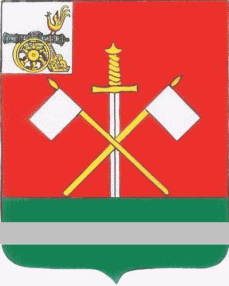 Глава муниципального образования«Монастырщинский район» Смоленской области                                                            В.Б. ТитовПредседатель Монастырщинского районного Совета депутатов                                                                                                                          П.А.  Счастливый Наименование объектовКол-воОбщая торговая площадь кв. м.Численность работников (чел.)Стационарные объекты:Специализированные непродовольственные объекты торговли21911,830Неспециализированные объекты торговли со смешанным ассортиментом643 22797Неспециализированные непродовольственные объекты торговли 41986Итого:894 336,8133Нестационарные объекты:Павильоны12161,818Всего:1004 498,6151НаименованиепоселенияОстаток на 01.01.2016 + фактическоепоступление в 2016 годуИзрасходовано Остатокна 01.01.2017гАлександровское с/п2 331 9741 803 963528 011Барсуковское с/п1 160 479472 554687 925Гоголевское с/п3 916 837787 7903 129 047Новомихайловское с/п947 563570 352377 211Соболевское с/п6 936 8604 069 4962 867 364Татарское с/п6 979 3584 983 1541 996 204Монастырщинское г/п1 224 331821 509402 822ИТОГО:23 497 40213 508 8189 988 584